      Inventarisatie formulier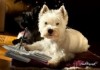 Om onze Westies zo gezond mogelijk te houden nu en in de de toekomst, verzoeken wij u om de gezondheids gegevens van uw Westie(s) aan de Gezondheidscommissie door te geven.Alle informatie wordt strikt vertrouwelijk behandeld!Bijvoorbeeld met name de volgende erfelijke afwijkingen:Oogafwijkingen: belangrijk om de ogen niet alleen op jonge leeftijd te laten controleren, maar ook vanaf de leeftijd van 5 jaar of ouder. Hier zijn gespecialiseerde dierenartsen voor die de ogen controleren. Voor info over de adressen neem contact op met de gezondheidscommissie of kijk op de website van de Raad van Beheer.Calve Legg Perthes: een afwijking aan het heupgewricht (door een operatie kan de hond weer functioneren)Patella Luxatie: pijnlijk afglijden van de knieschijf (hier is een officiële test voor bij gespecialiseerde dierenartsen)Huid problemen, long problemen, hart afwijkingen of andere afwijkingen of ziektes._____________________________________________________________Stamboomnaam van de hond: N.H.S.B. nr.:Geboorte datum: Geslacht: Naam eigenaar: Adres: Tel. Nr.: Email adres: Naam van de fokker: Adres van de fokker: Onderzoek gegevens van de hondGraag opsturen naar de gezondheidscommissie WHWTCN .email: gezondheid@whwtc.nl, of per post aan Mw.W.van Maanen, Zandwijk 4,4286 LD Almkerk.Dank u wel voor uw medewerking!